АФРИКАНСЬКА ЧУМА СВИНЕЙ 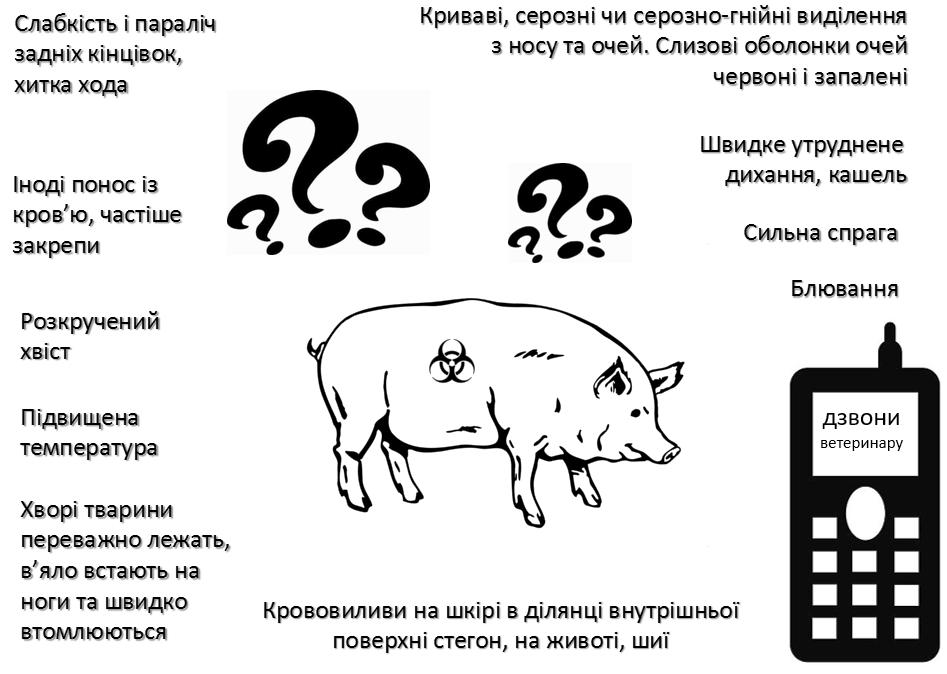 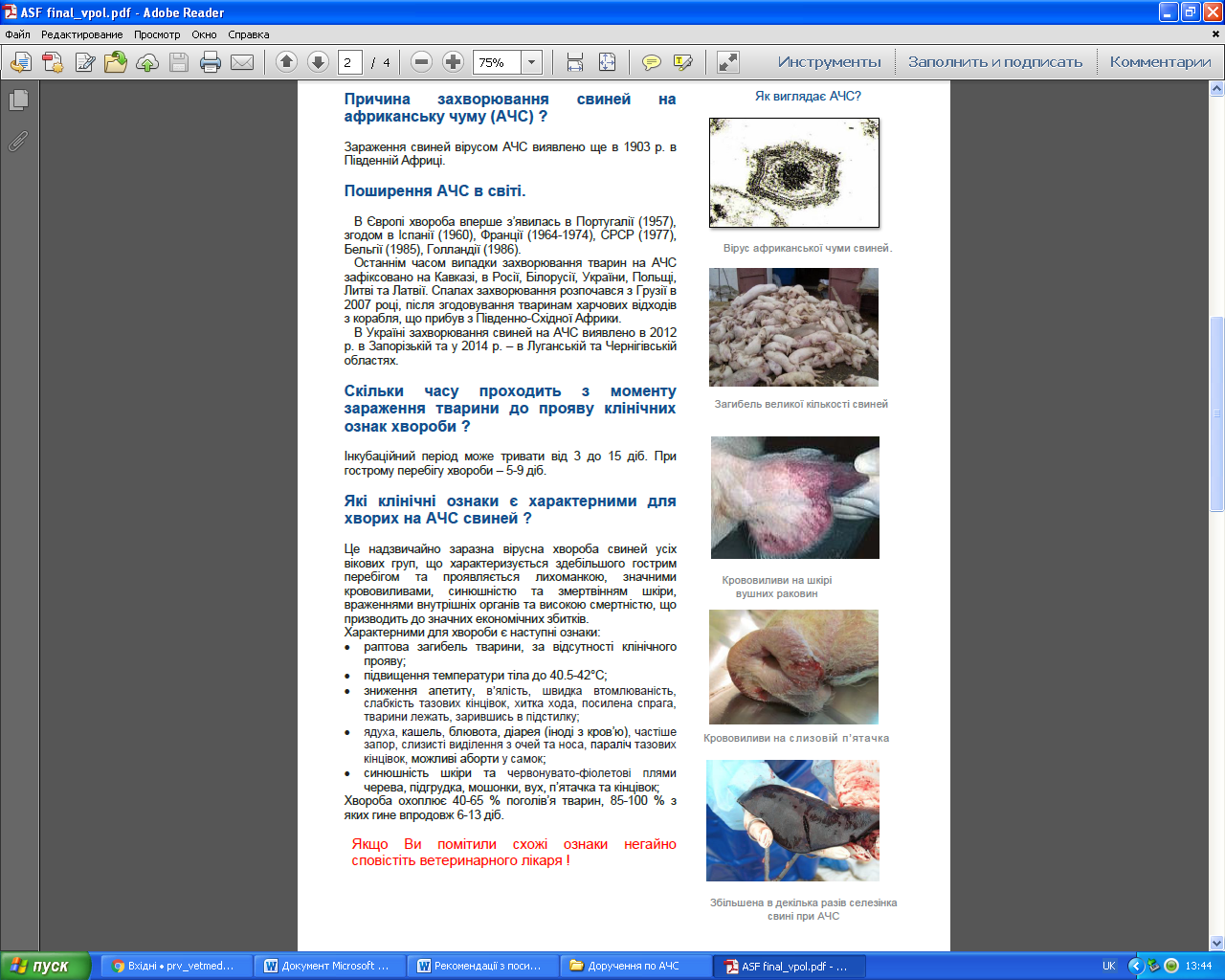 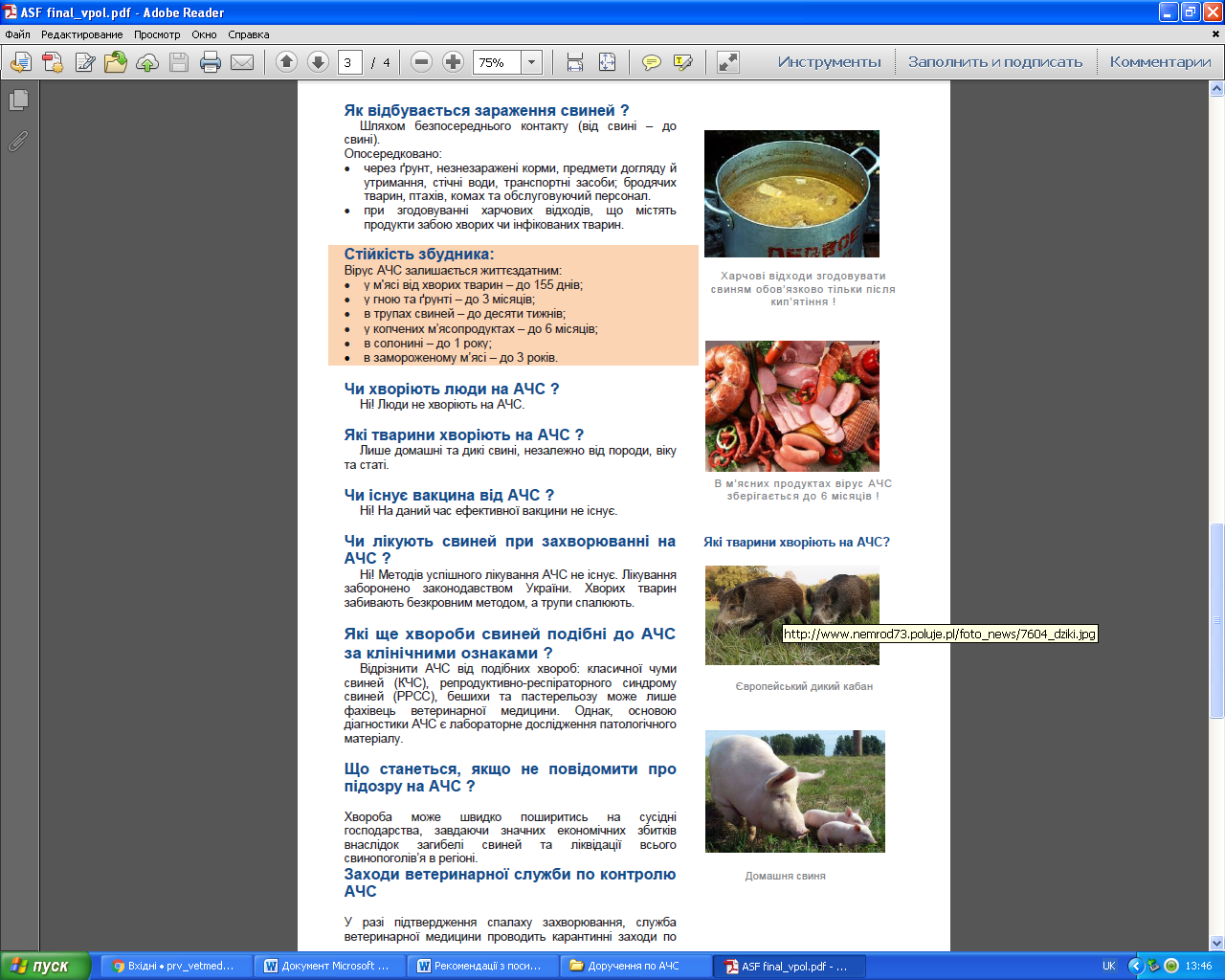 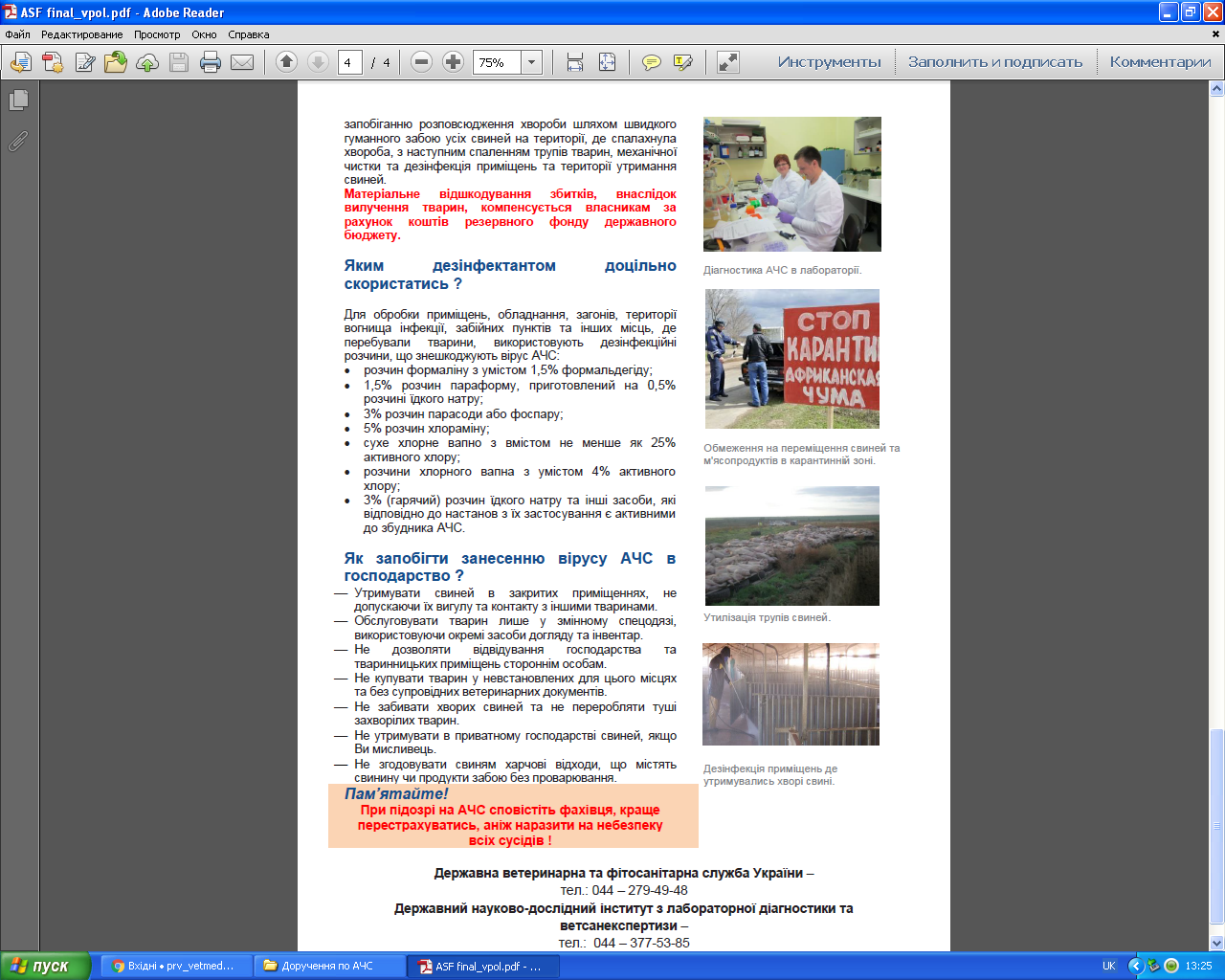 Первомайська районна державна лікарня ветеринарної медицинител.: (099) 036-63-36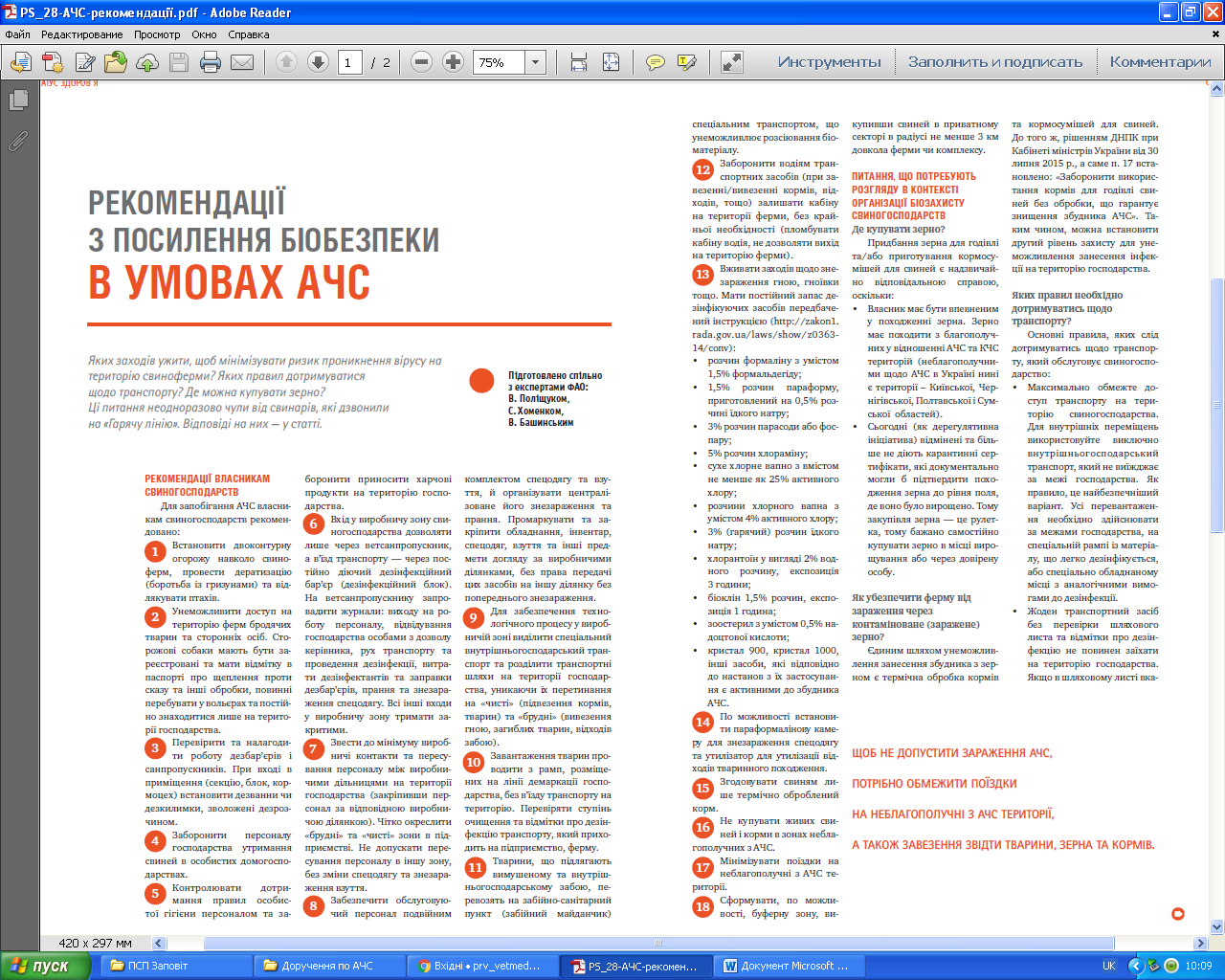 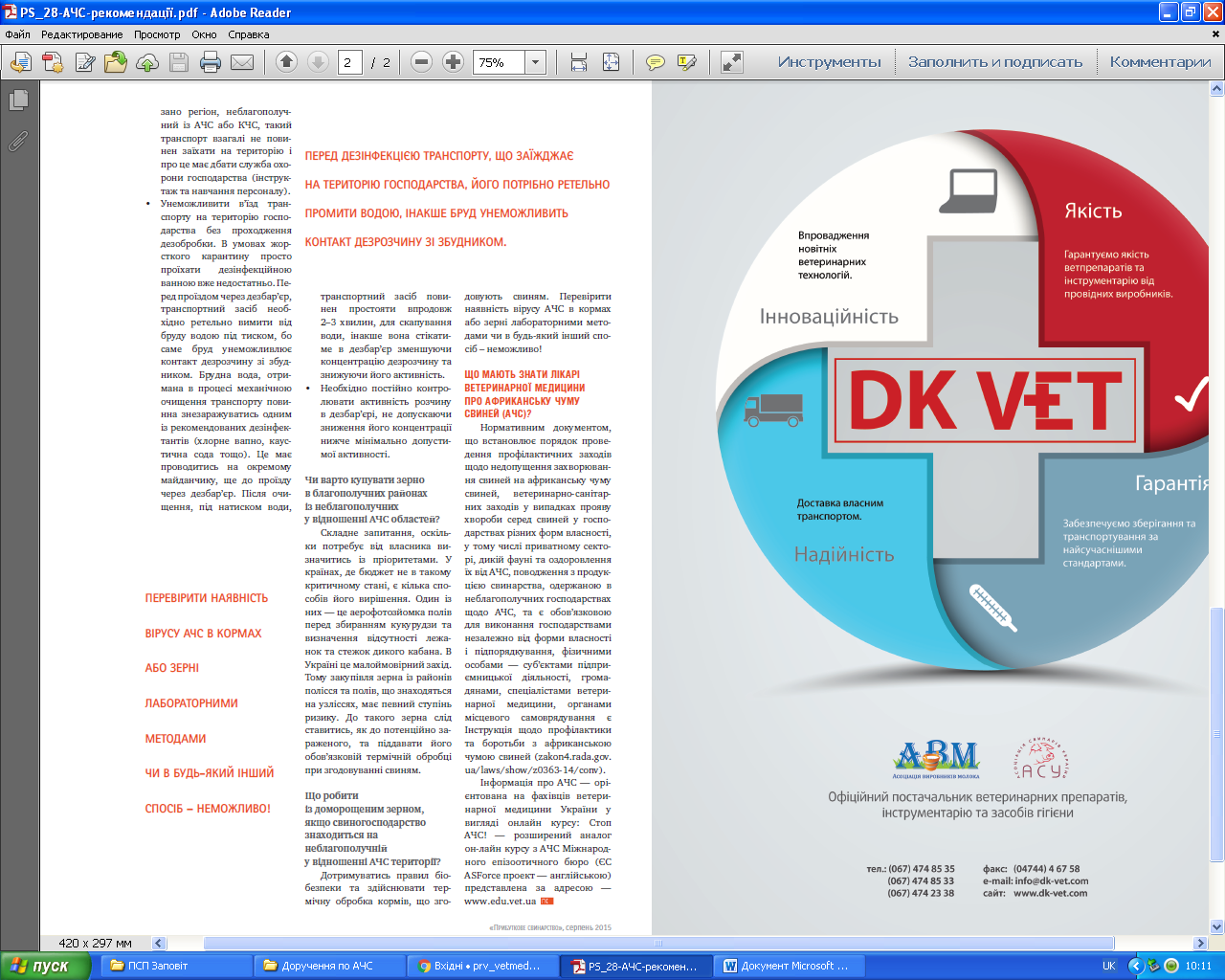 